BANQUET EXCLUSIVE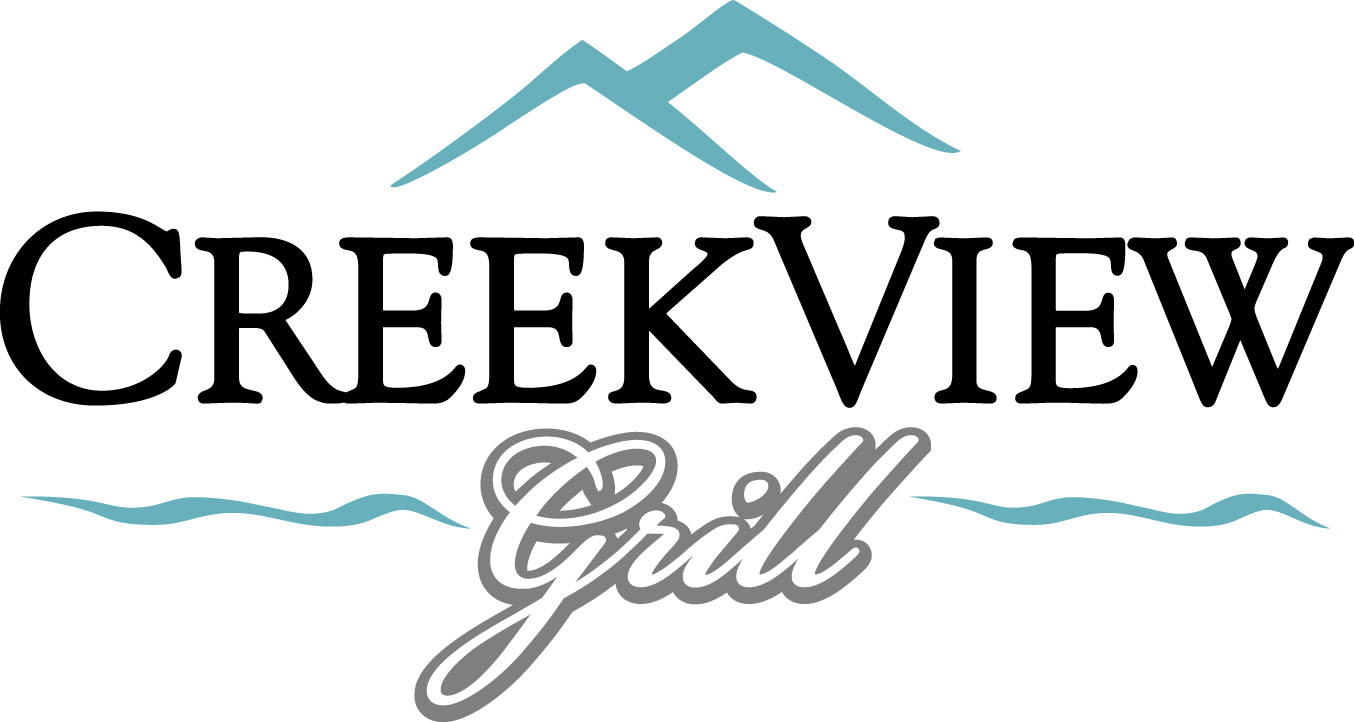 MENU OPTIONS** $21.95 Per Person **SALADS(Chose Two)Garden Salad w/ Roma tomatoes, cucumbers, julienned carrots, hearts of palm served with an Herb Raspberry Vinaigrette DressingTraditional House Caesar Salad w/ AnchoviesTuscan Pasta SaladENTREES(Chose Two)High Temperature Roasted Prime Rib w/ choice of Aus Jus or Creamy Horseradish SauceGrilled Filet Mignon topped with Gorgonzola Cheese and Caramelized OnionsPan Seared Salmon with a Carrot-Ginger Beurre BlancPumpkin Seed Encrusted Mahi-Mahi with Butternut Squash CoulisGrilled Chicken Breast with a Balsamic Cream SaucePan Seared Chicken Breast topped with Spinach, Sundried Tomatoes and Gouda CheeseCHOICE OF SIDES(Chose Two)Chef’s Mashed PotatoesPine Nut Polenta CakesBasmati RiceBaby Red PotatoesSeasonal Sautéed Vegetables (addedDESSERT OPTIONS(Chose Two)TiramisuTriple Chocolate MooseCrème Brule (40 ppl or less)Red Velvet Cake